Бурмаченко Алексей АлександровичExperience:Position applied for: Motorman 1st classDate of birth: 24.06.1975 (age: 42)Citizenship: UkraineResidence permit in Ukraine: NoCountry of residence: UkraineCity of residence: KramatorskPermanent address: Дон.обл.Ульяновская130Contact Tel. No: +38 (095) 510-24-64E-Mail: lexamot@mail.ruU.S. visa: NoE.U. visa: NoUkrainian biometric international passport: Not specifiedDate available from: 30.08.2009English knowledge: PoorMinimum salary: 1500 $ per monthPositionFrom / ToVessel nameVessel typeDWTMEBHPFlagShipownerCrewingMotorman 1st class01.08.2008-24.02.2009ARAS-1Trawler-ЛитваBaltlanta&mdash;Motorman 2nd class11.07.2007-31.03.2008ARAS-1Trawler-ЛитваBaltlanta&mdash;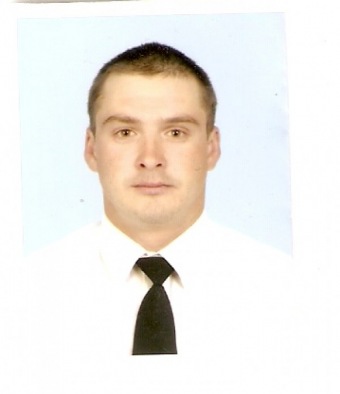 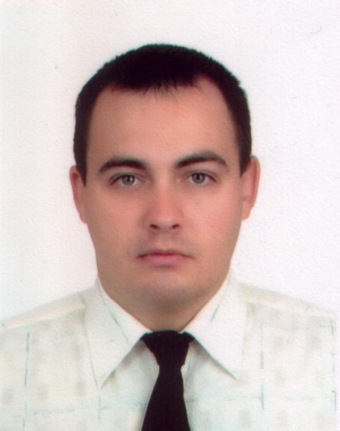 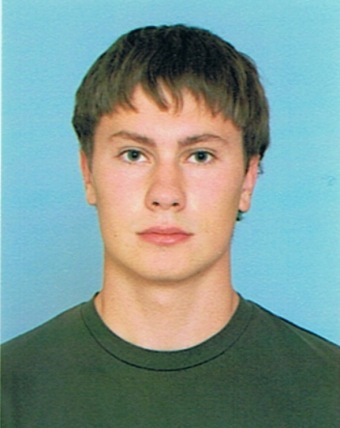 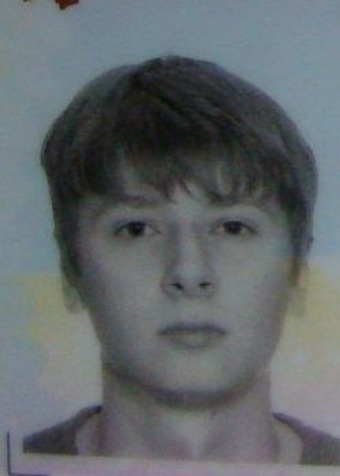 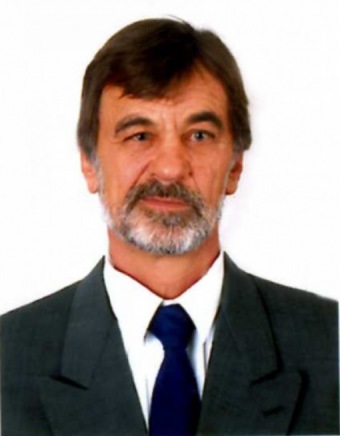 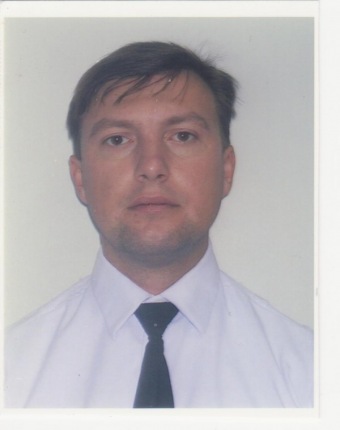 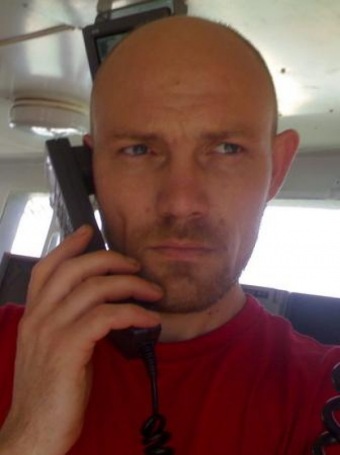 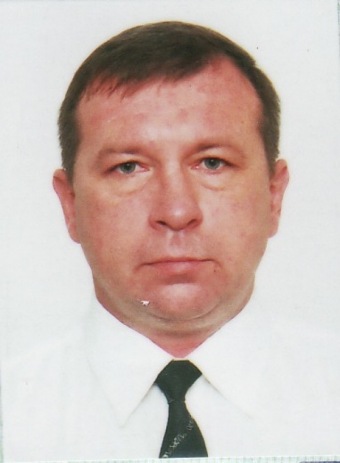 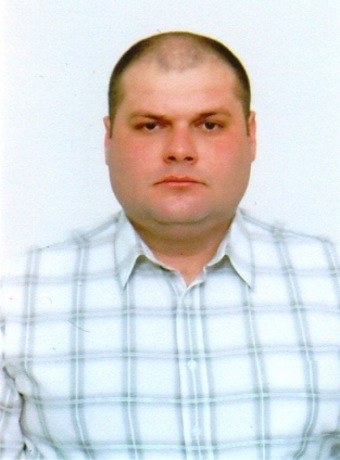 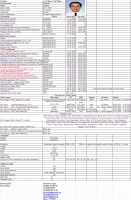 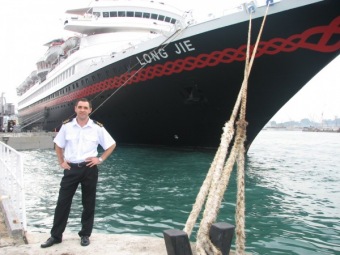 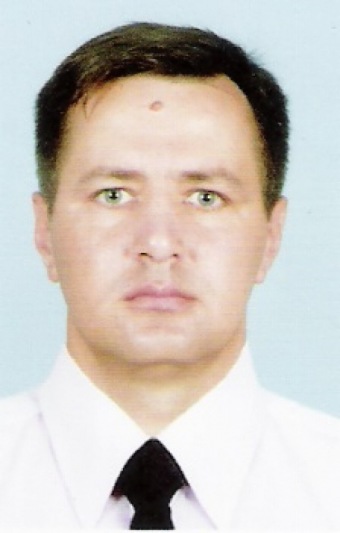 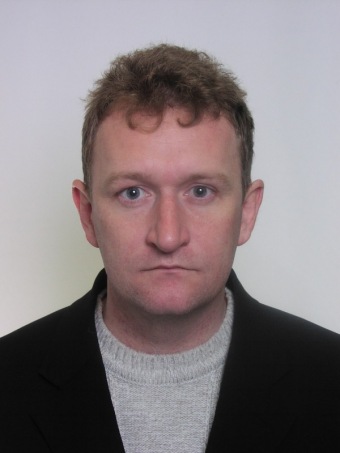 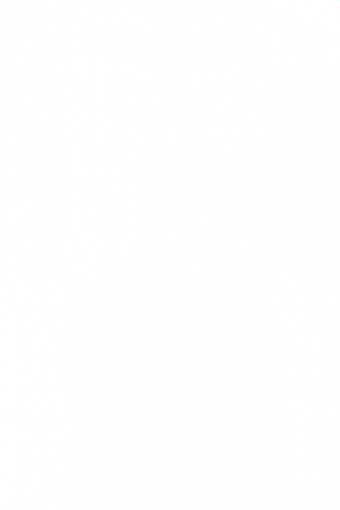 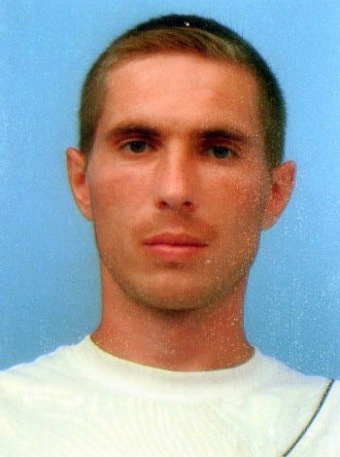 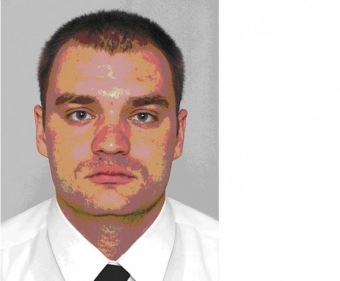 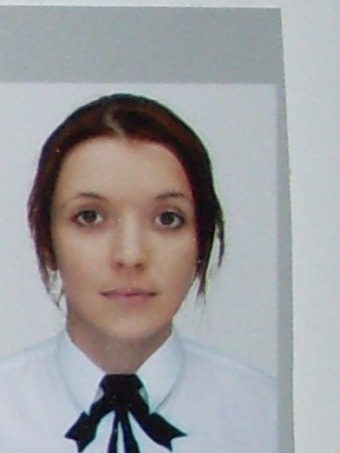 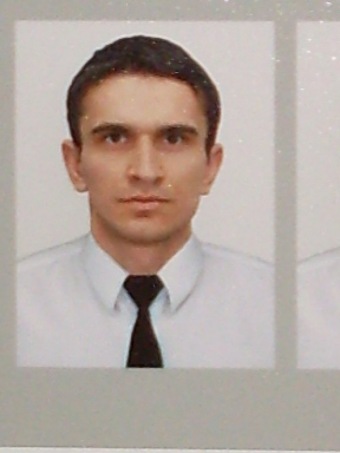 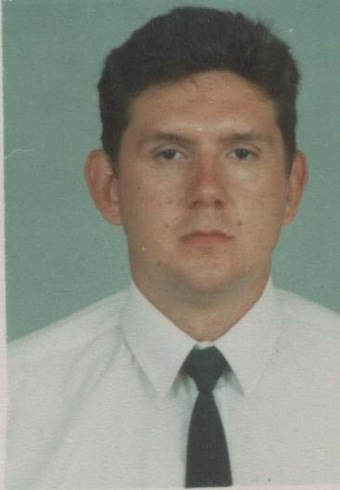 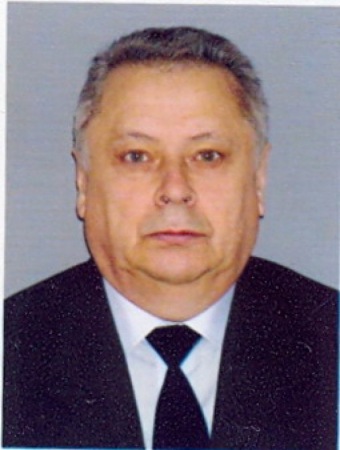 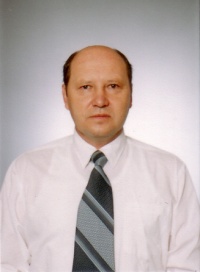 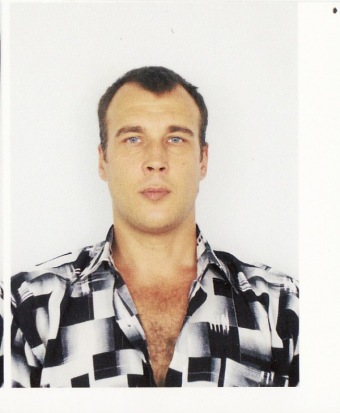 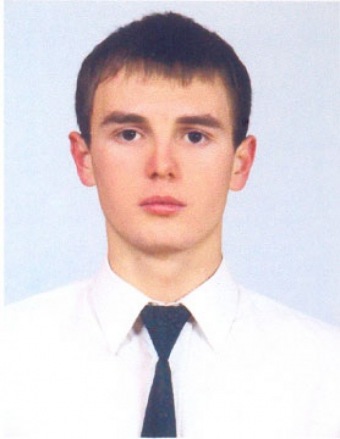 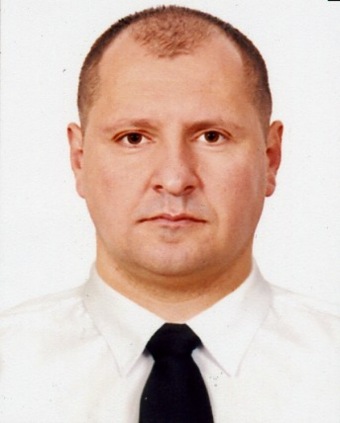 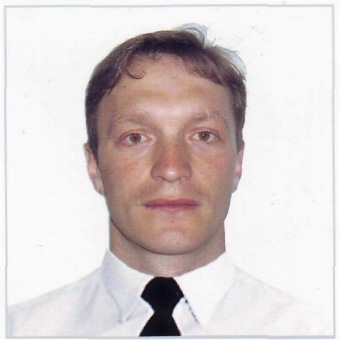 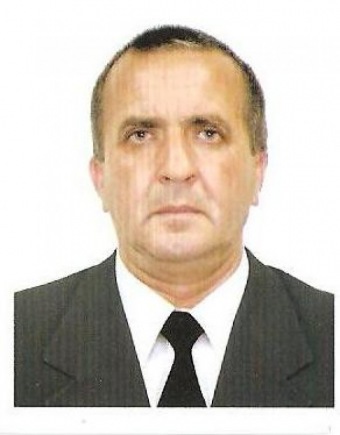 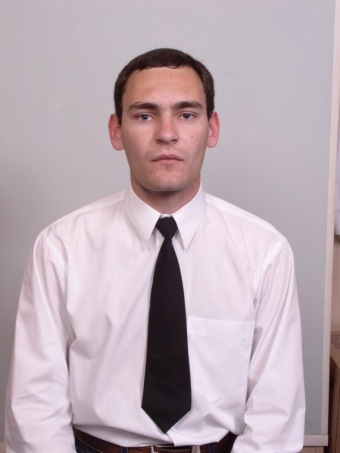 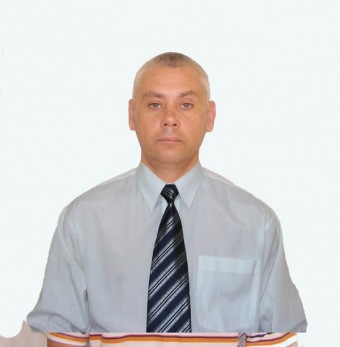 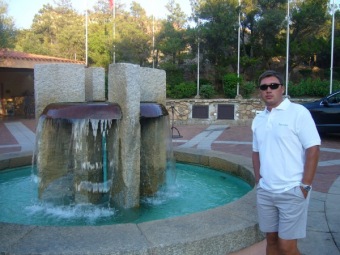 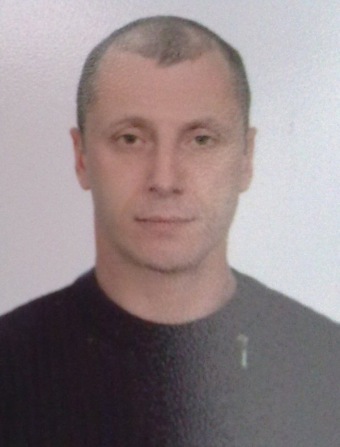 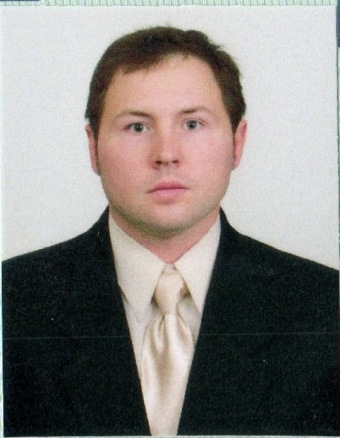 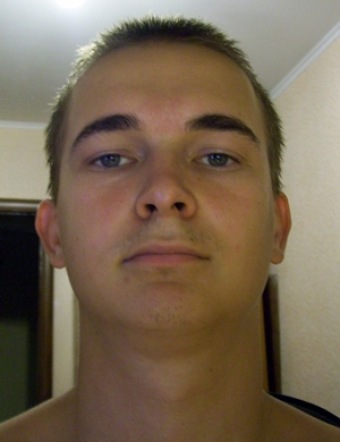 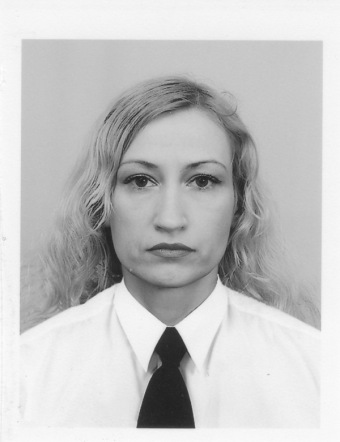 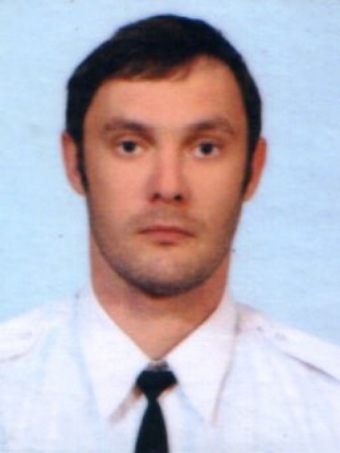 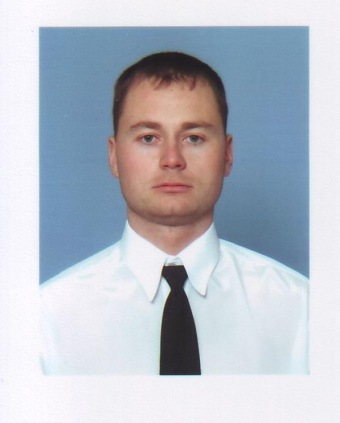 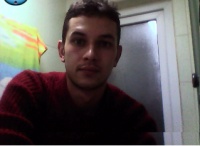 